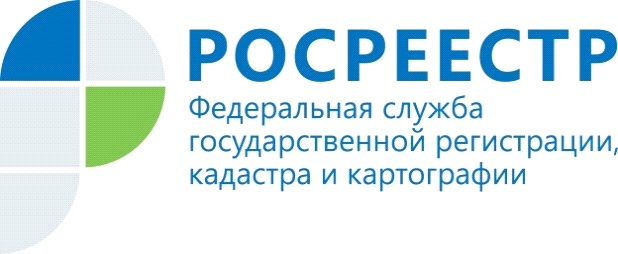 Управление Росреестра по Костромской области информирует, что                 11 мая 2018 года будет проведена «горячая линия» по вопросам государственной регистрации ипотеки объектов жилого и нежилого назначения. По интересующим вопросам жители  гор. Костромы и Костромской области могут  обратиться с 10.00 до 12.00 по телефону 8(49446)3-04-47 к начальнику Мантуровского межмуниципального отдела  –  Сальниковой Надежде Петровне.  